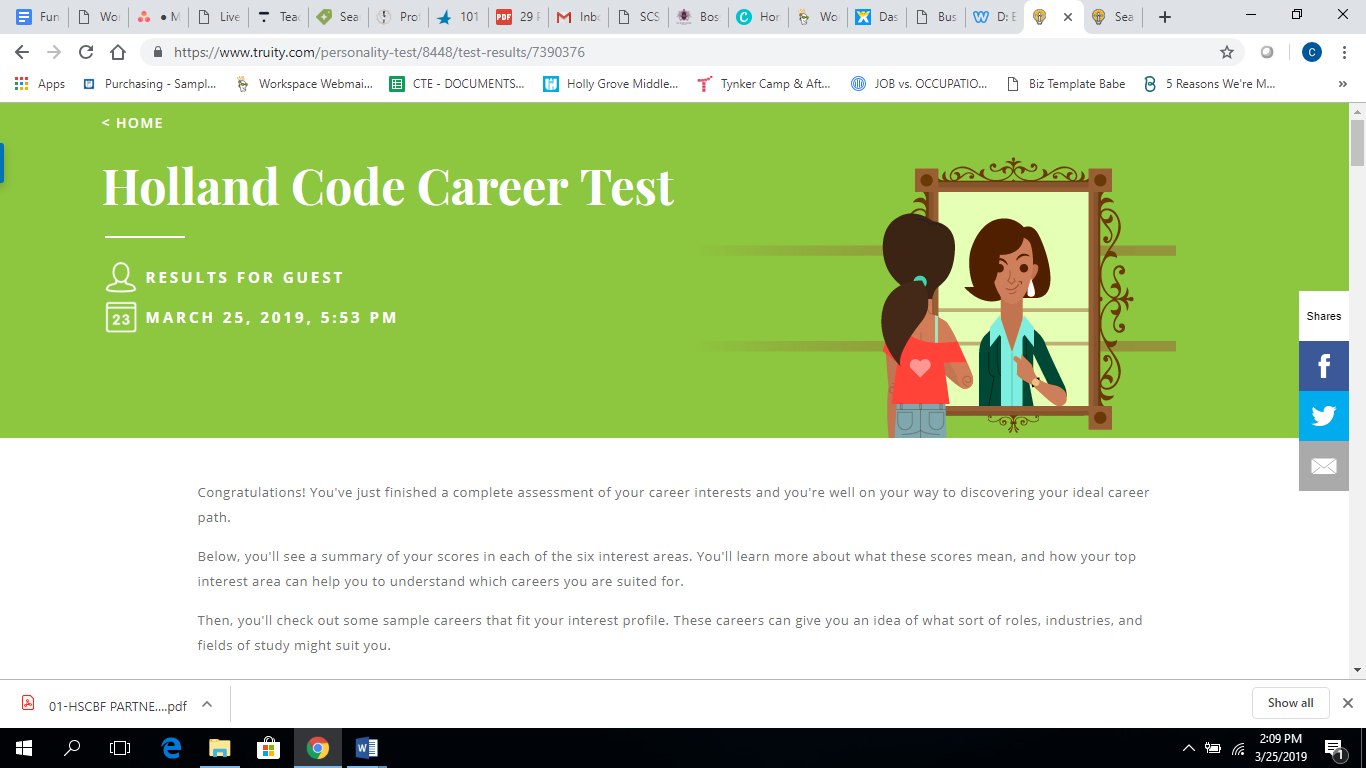 DIRECTIONS:Go to the class website and complete the Hollands Code Career Test.  Upon completion of the test, copy and paste the results onto a MS Word Document.  Save that document as Holland Code Career Test Results.Use your results to answer the following questions on the table. PERCENTAGE OF CAREER INTERESTList your match percentage in each career area. PERCENTAGE OF CAREER INTERESTList your match percentage in each career area. BuildingThinkingCreatingHelpingPersuadingOrganizingYOUR CAREER TYPEList your Career Type and a brief descriptionYOUR CAREER TYPEList your Career Type and a brief descriptionCareer Type ___________Brief Description:Career Type ___________Brief Description:EXPLORING CAREERS:  List 4 of your top career matches with their average earnings and projected growth and a description of the career. EXPLORING CAREERS:  List 4 of your top career matches with their average earnings and projected growth and a description of the career. 1Career: ________________________Avg. Earnings:  __________________Projected Growth:  ________________________Description: 2Career: ________________________Avg. Earnings:  __________________Projected Growth:  ________________________Description: 3Career: ________________________Avg. Earnings:  __________________Projected Growth:  ________________________Description: 4Career: ________________________Avg. Earnings:  __________________Projected Growth:  ________________________Description: UPON COMPLETION Explore the Career Search Tool and the information that is listedUPON COMPLETION Explore the Career Search Tool and the information that is listed